คณะวิทยาศาสตร์ มหาวิทยาลัยเกษตรศาสตร์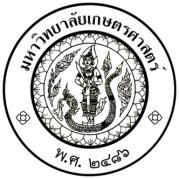 คำร้องขอผ่อนผันการชำระค่าธรรมเนียมการศึกษาในภาคฤดูร้อน 
Request for Late Payment of Academic Tuition Feesเรียน   คณบดีคณะวิทยาศาสตร์1	วันที่ ……………/…………………/………………
To   (Dean, Faculty of Science)	Date           DD/MM/YYYY           .	ข้าพเจ้า (นาย/นาง/นางสาว)…………………………………………………………………………………………………………………………...... ตัวบรรจง
	I, (Mr./Mrs./Ms.)                                                                                                                                  Print nameรหัสประจำตัวนิสิต                                                 ชั้นปีที่ ............ คณะ วิทยาศาสตร์ สาขา…………………………………… ( D …… )
Student ID Number                                                      Year              Faculty of Science, Majorหมายเลขโทรศัพท์ …………………………… Email ……………………………….. Facebook …………………………………… LINE ID ………………………
Mobile Phone Number	มีความประสงค์ ขอผ่อนผันการชำระค่าธรรมเนียมการศึกษา    ในภาค ……..........ปีการศึกษา……..........…….... เนื่องจาก
	Request for late payment of academic tuition fees of the  semester           academic year                with the reason:อยู่ระหว่างการดำเนินการกับทุน/กองทุน (โปรดระบุชื่อ) ..............................................................................................................
Pending procedure with the grants/funding (Please specify the name of the grant/funding) เหตุผลอื่นๆ Other reason(s) .…………………………………………………………………………………………………………………………………………………..
………………………………………….……………………………………………………………………………………………………………………………………………………..………………………………………….……………………………………………………………………………………………………………………………………………………..จึงเรียนมาเพื่อโปรดพิจารณาอนุมัติ
Please proceed as requestedลงนามนิสิต / Student’s Signature ……………………………………………………………….	คำพิจารณาคณบดีคณะวิทยาศาสตร์ / Dean’s Decision
	     อนุมัติ     .Approved
	      ไม่อนุมัติ  Denied		ลงนาม / Signature ……………………………………………	(รศ.ดร.อภิสิฏฐ์ ศงสะเสน)
	คณบดีคณะวิทยาศาสตร์
	Dean, Faculty of Science
	……………/…………………/………………	เรียน	ผู้อำนวยการสำนักบริหารการศึกษา
	To	Director of the Office of the Registrar
		เพื่อโปรดดำเนินการ To proceed as requested		ลงนาม / Signature ……………………………………………	( ............................................ )
	....................................................
	Education Service Division	 ……………/…………………/………………